  Mathematics Advanced – scope and sequence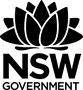 All outcomes referred to in this unit come from the Mathematics Advanced syllabus
© NSW Education Standards Authority (NESA) for and on behalf of the Crown in right of the State of New South Wales, 2017
Note to staffThis sample scope and sequence is designed to incorporate the department sample assessment tasks, “How are concert spaces designed?” in year 11 and “Can mathematics predict periodic phenomena?” in year 12. You can find these assessment tasks on the Mathematics Advanced page of the department website.The assessments included in this scope and sequence are suggestions only. You can find other sample assessment tasks on the Mathematics Advanced page of the department website or on the NESA website for Mathematics Advanced (NEW).The duration of each unit is approximate and will need to be adapted to suit the needs of the students within your school context. The lessons developed within each unit of work have been designed to explore a key concept or main idea. The length of each lesson and number of lessons assigned to each concept will vary between school contexts and should be adapted to suit your school scope and sequence and program.The process of designing the scope and sequence has been underpinned by placing the topics relating to the assignment at the appropriate times first, as determined by the assessment schedule of the school. All other units have been backfilled so they knit together sequentially and iteratively with the units of this course and the Mathematics Extension 1 and 2 courses. Staff designing a scope and sequence should refer to the units of work to determine the duration and prerequisite knowledge required for each unit.Term 1Weeks 1-2Weeks 3-4Weeks 5-6 Weeks 7-9Weeks 9-10UnitMA-F1.1 Algebraic techniquesMA-F1.2Introduction to functionsMA-F1.3 Linear, quadratic and cubic functionsMA-F1.4 Further functions and relationsMA-C1Introduction to differentiationOutcomesMA11-1, MA11-2, MA11-8, MA11-9MA11-1, MA11-2, MA11-8, MA11-9MA11-1, MA11-2, MA11-8, MA11-9MA11-1, MA11-2, MA11-8, MA11-9MA11-1, MA11-5, MA11-8, MA11-9AssessmentTopic testTerm 2Weeks 1-2Weeks 3-7 Weeks 7-10UnitMA-C1Introduction to differentiationMA-T1Trigonometry and measure of anglesMA-T2Trigonometric functions and identitiesOutcomesMA11-1, MA11-5, MA11-8, MA11-9MA11-1, MA11-3, MA11-8, MA11-9MA11-1, MA11-4, MA11-8, MA11-9AssessmentAssignment – how are outdoor concert spaces designed?Term 3Weeks 1-3 Weeks 4-5Weeks 6-8Weeks 9-10UnitMA-S1.1Probability and Venn diagramsMA-S1.2Discrete probability distributionsMA-E1 Logarithms and exponentials Examination periodOutcomesMA11-7, MA11-8, MA11-9MA11-7, MA11-8, MA11-9MA11-6, MA11-8, MA11-9AssessmentYearly examinationTerm 4Weeks 1-2 Weeks 3-4Weeks 5-6Weeks 7-8Weeks 9-10UnitMA-E1Logarithms and exponentialsMA-F2Graphing techniquesMA-C2.1Differentiation of trigonometry, exponential and logarithmic functionsMA-C2.2Rules of differentiationMA-C4.1The anti-derivative OutcomesMA11-6, MA11-8, MA11-9MA12-1, MA12-9, MA12-10MA12-3, MA12-6, MA12-9, MA12-10MA12-3, MA12-6, MA12-9, MA12-10MA12-3, MA12-7, MA12-9, MA12-10AssessmentTopic testTerm 1Weeks 1-2Weeks 3-4Weeks 5-6Weeks 7-9Week 10UnitMA-C3.1The first and second derivativesMA-C3.2Applications of the derivativeMA-C4.2Areas and the definite integralsMA-T3Trigonometric functions and graphsOutcomesMA12-3, MA12-6, MA12-9, MA12-10MA12-3, MA12-6, MA12-9, MA12-10MA12-3, MA12-7, MA12-9, MA12-10MA12-1, MA12-5, MA12-9, MA12-10AssessmentAssignment - can mathematics predict periodic phenomena?Term 2Weeks 1-2Weeks 3-4Weeks 5-6Weeks 7-9Week 10UnitMA-S2.1Data (grouped and ungrouped) and summary statisticsMA-S2.2 Bivariate data analysisMA-C3.1Continuous random variables MA-C3.2The normal distribution OutcomesMA12-8, MA12-9, MA12-10MA12-8, MA12-9, MA12-10MA12-8, MA12-9, MA12-10AssessmentTopic testTerm 3Week 1Weeks 2-3Weeks 4-5Weeks 6-7Weeks 8-10UnitMA-M1.1Modelling investments and loansMA-M1.2Arithmetic sequences and seriesMA-M1.3Geometric sequences and seriesMA-M1.4Financial applications of sequences and seriesOutcomesMA12-2, MA12-4, MA12-9, MA12-10MA12-2, MA12-4, MA12-9, MA12-10MA12-2, MA12-4, MA12-9, MA12-10MA12-2, MA12-4, MA12-9, MA12-10AssessmentTrial examination